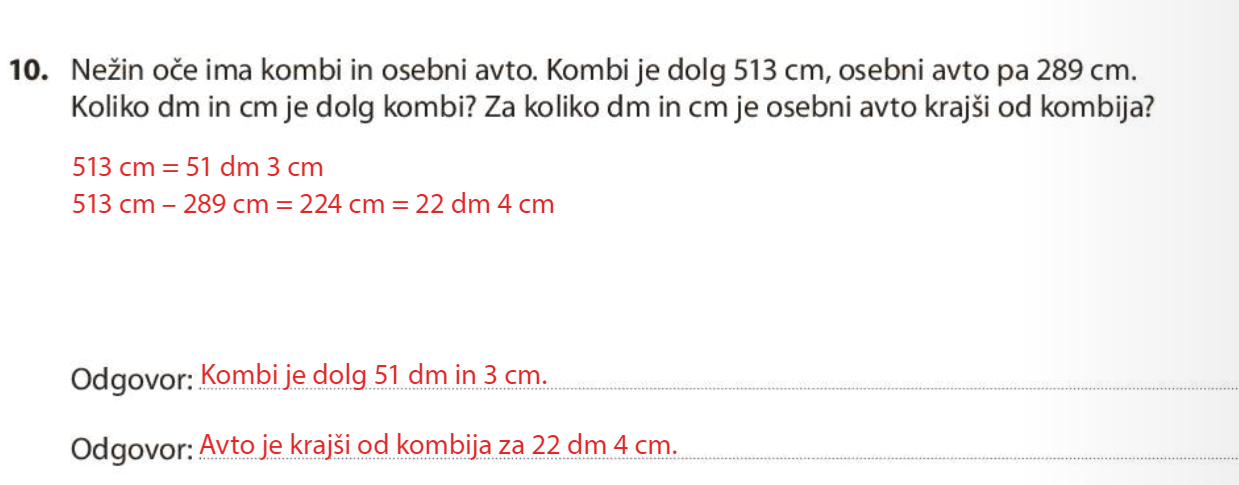 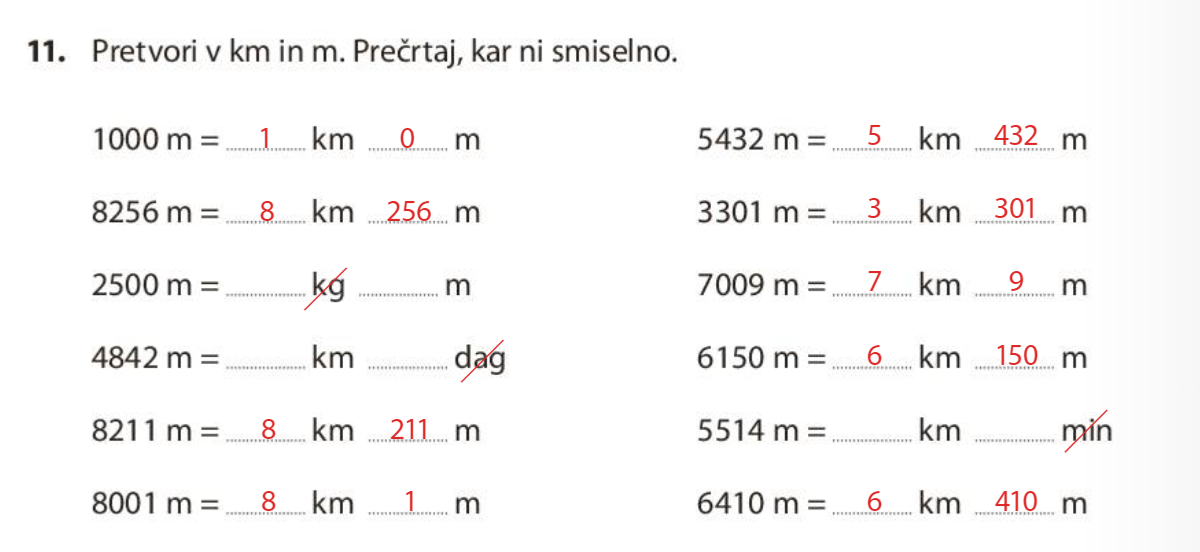 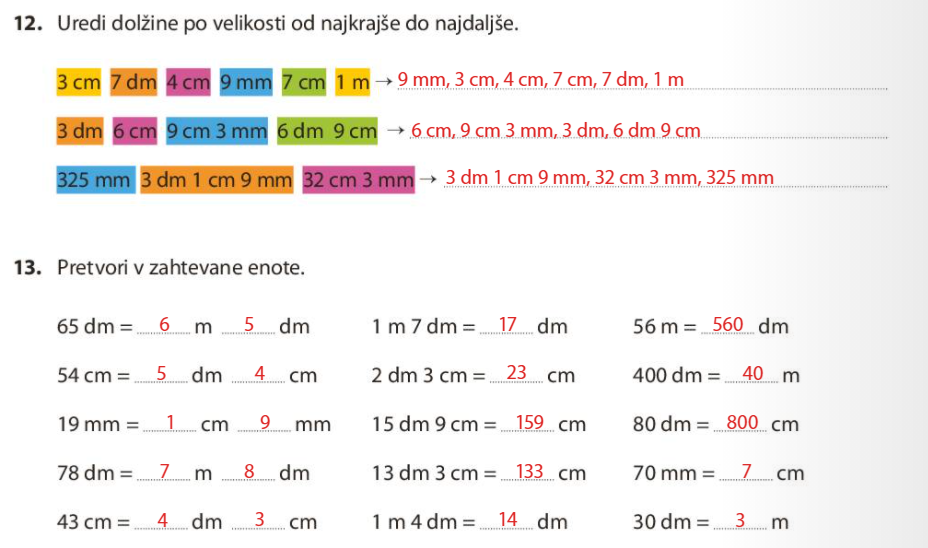 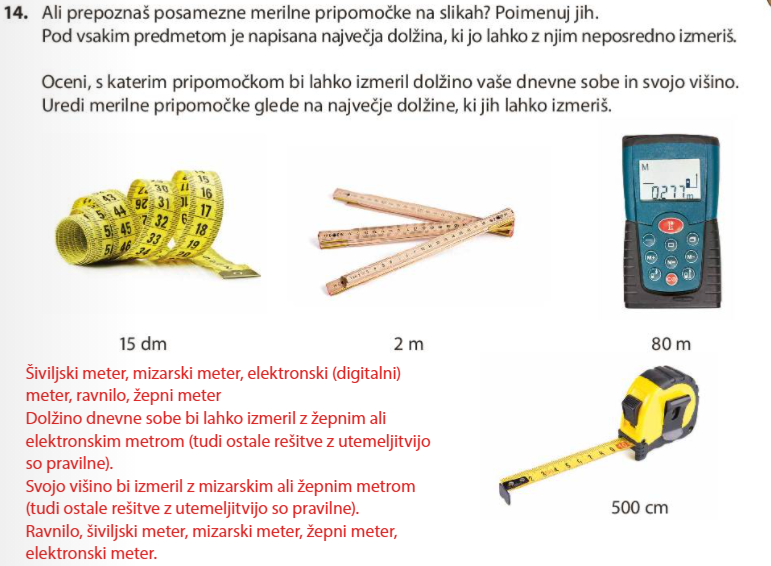 15. nalogaOdgovor: DA. 1m 2dm = 12dm = 120 cm.